Persistence ReportExecutive SummaryPersistence is defined as the number of first-time students enrolled in the fall semester who re-enrolled in the subsequent spring semester.  The Center for Institutional Data Exchange (CSRDE) provides retention data for over 400 colleges and universities.  The CSRDE retention study focuses on the persistence, retention and graduation of first-time, full-time, baccalaureate degree-seeking freshmen.  In addition to the national and regental retention data, DSU has selected peer institutions for various studies.  A listing of DSU’s peers can be found at: https://public-info.dsu.edu/institutional-research/peers/ Retention Study Findings from the Comparison with Peer Institutions: DSU’s first-year retention rate ranges from 60 to 76 percent; system retention rates range from 59 to 79 percent; Carnegie classification – public master’s small (per CSRDE) for 2013 cohort is 71%. (only includes the freshmen cohort)DSU’s first-year persistence rate ranges from 81 to 95 percent; system retention rates range from 87 to 93 percent; Carnegie classification – public master’s small (per CSRDE) for 2013 cohort is 89%. (only includes the freshmen cohort)Report HighlightsThe persistence rate for freshmen decreased from 90% (fall 2014 cohort) to 87% (fall 2015 cohort).   (Table 1)The persistence rate for transfers increased from 75% (fall 2014 cohort) to 82% (fall 2015 cohort).   (Table 2)The persistence rate for full-time transfers increased from 80% (fall 2014 cohort) to 89% (fall 2015 cohort).   (Table 3)The persistence rate for part-time transfers increased from 70% (fall 2014 cohort) to 78% (fall 2015 cohort).   (Table 4)The College of Business & Information Systems had the highest freshmen persistence rate (89%) for the fall 2015 cohort compared to the other colleges.  (Table 5)The College of Arts & Sciences had the lowest transfer persistence rate (74%) for the fall 2015 cohort compared to the other colleges. (Only includes colleges with more than 10 students)  (Table 6)For the fall 2015 cohort, the College of Arts & Sciences had the highest full-time transfer persistence rate (93%).  (Only includes colleges with more than 10 students)  (Table 7)For the fall 2015 cohort, the College of Education had the highest part-time transfer persistence rate (100%).  (Only includes colleges with more than 10 students)  (Table 8)Elementary education/special education had the highest freshmen persistence rate (95%) for the fall 2015 cohort.  (Only used majors with 10 or more students)   (Table 9)Exercise science had the lowest freshmen persistence rate (71%) for the fall 2015 cohort.  (Only used majors with 10 or more students)   (Table 9)Elementary education had the highest transfer persistence rate (100%) for the fall 2015 cohort.  (Only used majors with 10 or more students)   (Table 10)Network & security administration (BS) had the lowest transfer persistence rate (70%) for the fall 2015 cohort.  (Only used majors with 10 or more students)   (Table 10)The persistence rate for on-campus freshmen decreased from 90% (fall 2014 cohort) to 87% (fall 2015 cohort).   (Table 11)The persistence rate for on-campus transfers (91%) is higher than the persistence rate for off-campus transfers (79%).   (Table 12)Table 1:  University Persistence for Freshmen (2013-2015)Freshmen: First-time, full-time, baccalaureate degree-seeking undergraduate students.Transfers: First-time undergraduate students with an enrollment status of transfer or transfer within the system.To be counted as returned, a student must enroll in at least one DSU class in the subsequent term.A student may be counted in more than one major or college, but only once at the university level.Full-time is defined as a student taking 12 or more credits at DSU.Part-time is defined as a student taking less than 12 credits at DSU.A student who graduated and did not return to DSU is counted as ‘not returned’.Table 2:  University Persistence for Transfers (2013-2015)Freshmen: First-time, full-time, baccalaureate degree-seeking undergraduate students.Transfers: First-time undergraduate students with an enrollment status of transfer or transfer within the system.To be counted as returned, a student must enroll in at least one DSU class in the subsequent term.A student may be counted in more than one major or college, but only once at the university level.Full-time is defined as a student taking 12 or more credits at DSU.Part-time is defined as a student taking less than 12 credits at DSU.A student who graduated and did not return to DSU is counted as ‘not returned’.Table 3:  University Persistence for Full-time Transfers (2013-2015)Freshmen: First-time, full-time, baccalaureate degree-seeking undergraduate students.Transfers: First-time undergraduate students with an enrollment status of transfer or transfer within the system.To be counted as returned, a student must enroll in at least one DSU class in the subsequent term.A student may be counted in more than one major or college, but only once at the university level.Full-time is defined as a student taking 12 or more credits at DSU.Part-time is defined as a student taking less than 12 credits at DSU.A student who graduated and did not return to DSU is counted as ‘not returned’.Table 4:  University Persistence for Part-time Transfers (2013-2015)Freshmen: First-time, full-time, baccalaureate degree-seeking undergraduate students.Transfers: First-time undergraduate students with an enrollment status of transfer or transfer within the system.To be counted as returned, a student must enroll in at least one DSU class in the subsequent term.A student may be counted in more than one major or college, but only once at the university level.Full-time is defined as a student taking 12 or more credits at DSU.Part-time is defined as a student taking less than 12 credits at DSU.A student who graduated and did not return to DSU is counted as ‘not returned’.Table 5:  Persistence by College for Freshmen (2013-2015)Freshmen: First-time, full-time, baccalaureate degree-seeking undergraduate students.Transfers: First-time undergraduate students with an enrollment status of transfer or transfer within the system.To be counted as returned, a student must enroll in at least one DSU class in the subsequent term.A student may be counted in more than one major or college, but only once at the university level.Full-time is defined as a student taking 12 or more credits at DSU.Part-time is defined as a student taking less than 12 credits at DSU.A student who graduated and did not return to DSU is counted as ‘not returned’.Table 6:  Persistence by College for Transfers (2013-2015)Freshmen: First-time, full-time, baccalaureate degree-seeking undergraduate students.Transfers: First-time undergraduate students with an enrollment status of transfer or transfer within the system.To be counted as returned, a student must enroll in at least one DSU class in the subsequent term.A student may be counted in more than one major or college, but only once at the university level.Full-time is defined as a student taking 12 or more credits at DSU.Part-time is defined as a student taking less than 12 credits at DSU.A student who graduated and did not return to DSU is counted as ‘not returned’.Table 7:  Persistence by College for Full-time Transfers (2013-2015)	Table 8:  Persistence by College for Part-time Transfers (2013-2015)Freshmen: First-time, full-time, baccalaureate degree-seeking undergraduate students.Transfers: First-time undergraduate students with an enrollment status of transfer or transfer within the system.To be counted as returned, a student must enroll in at least one DSU class in the subsequent term.A student may be counted in more than one major or college, but only once at the university level.Full-time is defined as a student taking 12 or more credits at DSU.Part-time is defined as a student taking less than 12 credits at DSU.A student who graduated and did not return to DSU is counted as ‘not returned’.Table 10: Persistence by Program for Transfers (All) (2013-2015)Freshmen: First-time, full-time, baccalaureate degree-seeking undergraduate students.Transfers: First-time undergraduate students with an enrollment status of transfer or transfer within the systemTo be counted as returned, a student must enroll in at least one DSU class in the subsequent term.A student may be counted in more than one major or college, but only once at the university level.Full-time is defined as a student taking 12 or more credits at DSU.Part-time is defined as a student taking less than 12 credits at DSU.A student who graduated and did not return to DSU is counted as ‘not returned’.Table 11:  University Persistence for Freshmen by Course Location (2013-2015)Freshmen: First-time, full-time, baccalaureate degree-seeking undergraduate students.Transfers: First-time undergraduate students with an enrollment status of transfer or transfer within the systemTo be counted as returned, a student must enroll in at least one DSU class in the subsequent term.A student may be counted in more than one major or college, but only once at the university level.Full-time is defined as a student taking 12 or more credits at DSU.Part-time is defined as a student taking less than 12 credits at DSU.A student who graduated and did not return to DSU is counted as ‘not returned’.On-campus: a student enrolled in at least one course on the Madison Main Campus as of fall census.Off-campus:  a student not enrolled in any Madison Main Campus courses as of fall census.  Table 12:  University Persistence for Transfers by Course Location (2013-2015)Freshmen: First-time, full-time, baccalaureate degree-seeking undergraduate students.Transfers: First-time undergraduate students with an enrollment status of transfer or transfer within the systemTo be counted as returned, a student must enroll in at least one DSU class in the subsequent term.A student may be counted in more than one major or college, but only once at the university level.Full-time is defined as a student taking 12 or more credits at DSU.Part-time is defined as a student taking less than 12 credits at DSU.A student who graduated and did not return to DSU is counted as ‘not returned’.On-campus: a student enrolled in at least one course on the Madison Main Campus as of fall census.Off-campus:  a student not enrolled in any Madison Main Campus courses as of fall census.  2013FA2013FA2014FA2014FA2015FA2015FANumber of StudentsPercent Returned in SpringNumber of StudentsPercent Returned in SpringNumber of StudentsPercent Returned in SpringDid not Return in Spring3412%2510%4113%Returned in Spring24288%23790%27987%TOTAL276100%262100%320100%2013FA2013FA2014FA2014FA2015FA2015FANumber of StudentsPercent Returned in SpringNumber of StudentsPercent Returned in SpringNumber of StudentsPercent Returned in SpringDid not Return in Spring5320%6625%4518%Returned in Spring20680%(1 student graduated)19375%(2 students graduated)21082%TOTAL259100%259100%255100%2013FA2013FA2014FA2014FA2015FA2015FANumber of StudentsPercent Returned in SpringNumber of StudentsPercent Returned in SpringNumber of StudentsPercent Returned in SpringDid not Return in Spring1614%2420%1211%Returned in Spring10286%9580%(1 student graduated)9689%TOTAL118100%119100%108100%2013FA2013FA2014FA2014FA2015FA2015FANumber of StudentsPercent Returned in SpringNumber of StudentsPercent Returned in SpringNumber of StudentsPercent Returned in SpringDid not Return in Spring3726%4230%3322%Returned in Spring10474%(1 student graduated)9870%(1 student graduated)11478%TOTAL141100%140100%147100%CollegeTermNumber of Students who Did NOT Return in Spring Percent of Students who Did NOT Return in SpringNumber of Students who Returned in SpringPercent of Students who Returned in SpringTotal Number by College and YearA&S2013FA914%5486%63A&S2014FA612%4688%52A&S2015FA1015%5685%66BIS2013FA139%13391%146BIS2014FA128%13792%149BIS2015FA2111%16989%190ED2013FA1220%4780%59ED2014FA35%5395%56ED2015FA712%5088%57GENS2013FA0-8100%8GENS2014FA467%233%6GENS2015FA343%457%7CollegeTermNumber of Students who Did NOT Return in Spring Percent of Students who Did NOT Return in SpringNumber of Students who Returned in SpringPercent of Students who Returned in SpringTotal Number by College and YearA&S2013FA1126%3174%42A&S2014FA928%2372%32A&S2015FA726%2074%27BIS2013FA3222%11578%147 (1 student graduated)BIS2014FA4223%13777%179BIS2015FA3420%13980%173ED2013FA813%5487%62ED2014FA1026%2874%38 (1 student graduated)ED2015FA24%4596%47GENS2013FA225%675%8GENS2014FA550%550%10 (1 student graduated)GENS2015FA225%675%8CollegeTermNumber of Students who Did NOT Return in Spring Percent of Students who Did NOT Return in SpringNumber of Students who Returned in SpringPercent of Students who Returned in SpringTotal Number by College and YearA&S2013FA15%1995%20A&S2014FA319%1381%16A&S2015FA17%1393%14BIS2013FA1019%4481%54BIS2014FA1317%6583%78BIS2015FA710%6490%71ED2013FA38%3592%38ED2014FA836%1464%22 (1 student graduated)ED2015FA211%1689%18GENS2013FA233%467%6GENS2014FA00%3100%3GENS2015FA240%360%5Freshmen: First-time, full-time, baccalaureate degree-seeking undergraduate students.Transfers: First-time undergraduate students with an enrollment status of transfer or transfer within the system.To be counted as returned, a student must enroll in at least one DSU class in the subsequent term.A student may be counted in more than one major or college, but only once at the university level.Full-time is defined as a student taking 12 or more credits at DSU.Part-time is defined as a student taking less than 12 credits at DSU.A student who graduated and did not return to DSU is counted as ‘not returned’.CollegeTermNumber of Students who Did NOT Return in Spring Percent of Students who Did NOT Return in SpringNumber of Students who Returned in SpringPercent of Students who Returned in SpringTotal Number by College and YearA&S2013FA1045%1255%22A&S2014FA638%1063%16A&S2015FA646%754%13BIS2013FA2224%7176%93 (1 student graduated)BIS2014FA2929%7271%101BIS2015FA2726%7574%102ED2013FA521%1979%24ED2014FA213%1488%16ED2015FA00%29100%29GENS2013FA00%2100%2GENS2014FA571%229%7 (1 student graduated)GENS2015FA00%3100%3Freshmen: First-time, full-time, baccalaureate degree-seeking undergraduate students.Transfers: First-time undergraduate students with an enrollment status of transfer or transfer within the system.To be counted as returned, a student must enroll in at least one DSU class in the subsequent term.A student may be counted in more than one major or college, but only once at the university level.Full-time is defined as a student taking 12 or more credits at DSU.Part-time is defined as a student taking less than 12 credits at DSU.A student who graduated and did not return to DSU is counted as ‘not returned’.Table 9: Persistence by Program for Freshmen (2013-2015)ProgramTermNumber of Students who Did NOT Return in Spring Percent of Students who Did NOT Return in SpringNumber of Students who Returned in SpringPercent of Students who Returned in SpringTotal Number by College and YearD.AA.GENST2013FA00%2100%2D.AA.GENST2014FA150%150%2D.AA.GENST2015FA00%1100%1D.AS.BUSM2013FA563%338%8D.AS.BUSM2014FA343%457%7D.AS.BUSM2015FA133%267%3D.AS.HIT2013FA220%880%10  (1 student graduated)D.AS.HIT2014FA00%8100%8D.AS.HIT2015FA114%686%7D.AS.NSA2013FA125%375%4D.AS.NSA2014FA1100%00%1D.AS.NSEC2015FA00%8100%8D.AS.RESP2013FA643%857%14D.AS.RESP2014FA655%545%11D.AS.RESP2015FA333%667%9D.BBA.ACCT2013FA00%5100%5D.BBA.ACCT2014FA233%467%6D.BBA.ACCT2015FA114%686%7D.BBA.BTEC2013FA125%375%4D.BBA.BTEC2014FA117%583%6D.BBA.BTEC2015FA00%2100%2D.BBA.FIN2013FA125%375%4D.BBA.FIN2014FA00%1100%1D.BBA.FIN2015FA00%1100%1ProgramTermNumber of Students who Did NOT Return in Spring Percent of Students who Did NOT Return in SpringNumber of Students who Returned in SpringPercent of Students who Returned in SpringTotal Number by College and YearD.BBA.MGMT2013FA229%571%7D.BBA.MGMT2014FA222%778%9D.BBA.MGMT2015FA214%1286%14D.BBA.MKTG2013FA00%3100%3D.BBA.MKTG2014FA250%250%4D.BBA.MKTG2015FA00%2100%2D.BGS.GENS2013FA233%467%6D.BGS.GENS2014FA444%556%9 (1 student graduated)D.BGS.GENS2015FA229%571%7D.BS.BIOLS2013FA133%267%3D.BS.BIOLS2014FA00%1100%1D.BS.CGD2013FA00%4100%4D.BS.CGD2014FA117%583%6D.BS.CGD2015FA00%4100%4D.BS.CONS2013FA00%4100%4D.BS.CSC2013FA1024%3176%41D.BS.CSC2014FA1118%5182%62D.BS.CSC2015FA1119%4681%57D.BS.CYOP2013FA521%1979%24D.BS.CYOP2014FA1129%2771%38D.BS.CYOP2015FA1126%3174%42D.BS.DAD2013FA18%1192%12D.BS.DAD2014FA111%889%9D.BS.DAD-APRD2015FA125%375%4D.BS.DAD-COMG2015FA00%2100%2D.BS.DAD-FCA2015FA00%1100%1D.BS.DAD-PRAN2015FA00%2100%2D.BS.ENGLNM2014FA00%4100%4D.BS.ENNM2015FA00%1100%1ProgramTermNumber of Students who Did NOT Return in Spring Percent of Students who Did NOT Return in SpringNumber of Students who Returned in SpringPercent of Students who Returned in SpringTotal Number by College and YearD.BS.EXSC2013FA220%880%10D.BS.EXSC2014FA225%675%8D.BS.EXSC2015FA114%686%7D.BS.HIA2013FA222%778%9D.BS.HIA2014FA117%583%6D.BS.HIA2015FA233%467%6D.BS.INFS2013FA00%8100%8D.BS.INFS2014FA233%467%6D.BS.INFS-BANL2015FA00%1100%1D.BS.INFS-PMGT2015FA240%360%5D.BS.INFS-SOFT2014FA00%1100%1D.BS.INFS-SOFT2015FA00%2100%2D.BS.MATHS2014FA00%1100%1D.BS.NSA2013FA1100%00%1D.BS.NSEC2013FA222%778%9D.BS.NSEC2014FA425%1275%16D.BS.NSEC2015FA330%770%10D.BS.PACCT2014FA00%2100%2D.BS.PACT2015FA00%2100%2D.BS.PHYSC2013FA00%2100%2D.BS.PRTC2013FA00%1100%1D.BS.PRTC2015FA133%267%3D.BS.RESP2013FA240%360%5D.BS.RESP2014FA450%450%8D.BS.RESP2015FA250%250%4D.BSED.BED2013FA00%2100%2D.BSED.BED2014FA1100%00%1D.BSED.BIOL2014FA150%150%2D.BSED.BIOL2015FA00%1100%1D.BSED.COMP2013FA00%2100%2ProgramTermNumber of Students who Did NOT Return in Spring Percent of Students who Did NOT Return in SpringNumber of Students who Returned in SpringPercent of Students who Returned in SpringTotal Number by College and YearD.BSED.ELED2013FA28%2492%26D.BSED.ELED2014FA229%571%7 (1 student graduated)D.BSED.ELED2015FA00%13100%13D.BSED.ENGL2013FA00%1100%1D.BSED.ESPC2013FA418%1882%22D.BSED.ESPC2014FA422%1478%18D.BSED.ESPC2015FA14%2596%26D.BSED.MATH2013FA133%267%3D.BSED.MATH2014FA150%150%2D.BSED.MATH2015FA00%2100%2D.BSED.PE2013FA00%4100%4D.BSED.PE2014FA240%360%5D.BSED.PE2015FA00%1100%1D.CERTUF.HTHC2013FA00%1100%1D.NODEG.UNDEC2013FA125%375%4D.NODEG.UNDEC2015FA1100%00%12013FA2013FA2014FA2014FA2015FA2015FANumber of StudentsPercent Returned in SpringNumber of StudentsPercent Returned in SpringNumber of StudentsPercent Returned in SpringOff Campus1100%2100%580%On Campus27588%26090%31587%TOTAL276100%262100%320100%2013FA2013FA2014FA2014FA2015FA2015FANumber of StudentsPercent Returned in SpringNumber of StudentsPercent Returned in SpringNumber of StudentsPercent Returned in SpringOff Campus15875%16172%17979%On Campus10187% (1 student graduated)9879%(2 students graduated)7691%TOTAL259100%259100%255100%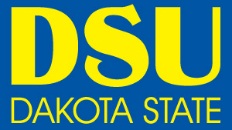 